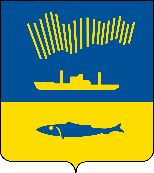 АДМИНИСТРАЦИЯ ГОРОДА МУРМАНСКАП О С Т А Н О В Л Е Н И Е  27.11.2023                                                                                                         № 4151  В целях эффективного исполнения бюджета муниципального образования город Мурманск на 2023 год и на плановый период 2024 и 2025 годов, утвержденного решением Совета депутатов города Мурманска
от 15.12.2022 № 42-574, п о с т а н о в л я ю: 1.	Внести в постановление администрации города Мурманска
от 30.12.2022 № 4507 «О мерах по реализации решения Совета депутатов города Мурманска от 15.12.2022 № 42-574 «О бюджете муниципального образования город Мурманск на 2023 год и на плановый период 2024 и 2025 годов» (в ред. постановлений от 08.02.2023 № 526, от 01.06.2023 № 1989,
от 03.07.2023 № 2440, от 11.07.2023 № 2536, от  01.09.2023 № 3086) следующие изменения:         - абзац 17 подпункта 1) пункта 13  после слов «проведению экологических и природоохранных мероприятий» дополнить словами «, а также по проведению обследований и приемке работ, выполненных в рамках экологических и природоохранных мероприятий».2. 	Отделу информационно-технического обеспечения и защиты информации администрации города Мурманска (Кузьмин А.Н.) разместить настоящее постановление на официальном сайте администрации города Мурманска в сети Интернет.3. 	Редакции газеты «Вечерний Мурманск» (Елкин А.Е.) опубликовать настоящее постановление.4. 	Настоящее постановление вступает в силу со дня официального опубликования и распространяется на правоотношения, возникшие с 01.11.2023.5. Контроль за выполнением настоящего постановления оставляю за собой.Глава администрации города Мурманска                                 	          			      Ю.В. Сердечкин